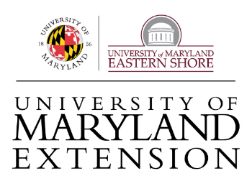 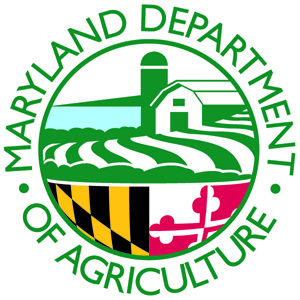 On Farm Readiness Review (OFRR) RequestOn Farm Readiness Reviews (OFRR) are being offered by MDA, UMD and UME teams. The purpose is to help you better understand and meet the requirements of the federal Food Safety Modernization Act Produce Safety Rule. The OFRRs are free and confidential. The OFRRs are not regulatory – the purpose is to provide education and technical assistance to farmers who are required to comply with the Produce Safety Rule. You will be sent an OFRR manual prior to the OFRR that includes valuable information on ways to comply with each section of the Produce Safety Rule. The MD Team will walk around your farm with you to observe and discuss your practices and compliance with the Produce Safety Rule. At the end of the review, you will receive notes specific to your operation on areas that are compliant and those that may need improvement. The Team will be available for follow up assistance if needed. Name of Farm:		     Contact for Farm:		     Farm Address:			     Contact Phone Number:	     Contact Email:		     	The following information is requested to prioritize scheduling:Have you taken the Produce Safety Alliance Produce Safety Rule Grower Training?  Yes 	NoCompliance Date – Please check one:Produce Sales over $500,000 annually (January 2018)Produce Sales $250,000 up to $500,000 annually (January 2019)Produce Sales $27,528* up to $250,000 annually (January 2020)Produce Sales less than $27,528* annually (Exempt)Completed forms can be emailed to produce.safety@maryland.gov, faxed to 410-841-2750 or mailed to Food Quality Assurance, Maryland Department of Agriculture, 50 Harry S. Truman Parkway, Annapolis, MD  21401.Once we receive your form, we will contact you to find out more about your farm to personalize your OFRR and set a date and time.  Please contact us at 410-841-5769 or produce.safety@maryland.gov if you have any questions.*Adjusted for inflation (Based on 2016, 2017, 2018). Inflation rate is updated April 1 each year at https://www.fda.gov/food/food-safety-modernization-act-fsma/fsma-inflation-adjusted-cut-offsFunding was made possible, in part, by the Food and Drug Administration through grant PAR-16-137.  The views expressed in written materials or publications and by speakers and moderators do not necessarily reflect the official policies of the Department of Health & Human Services; nor does any mention of trade names, commercial practices, or organization imply endorsement by the United States Government.